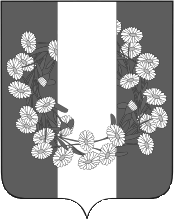 СОВЕТ  БУРАКОВСКОГО СЕЛЬСКОГО ПОСЕЛЕНИЯКОРЕНОВСКОГО  РАЙОНАРЕШЕНИЕот 25.04.2016					               		                                  № 88                                                              х. Бураковский Об утверждении Положения о публичных слушаниях в  Бураковском сельском поселении Кореновского района         В соответствии с Федеральным законом от 06 октября  2003 года № 131-ФЗ «Об общих принципах организации местного самоуправления в Российской Федерации», уставом  Бураковского сельского поселения Кореновского района, Совет  Бураковского сельского поселения  Кореновского района р е ш и л: 1. Утвердить Положение о публичных слушаниях в  Бураковском сельском поселении Кореновского района (прилагается).2. Признать утратившими силу решения Совета  Бураковского сельского поселения Кореновского района:от 31.05.2006 № 49 «Об утверждении положения о  публичных слушаниях в  Бураковском сельском поселении Кореновского района»;от 23.12.2015 № 67 «О внесении изменений в решение Совета  Бураковского сельского поселения от 31.05.2006 № 49 «Об утверждении Положения о публичных слушаниях в  Бураковском сельском поселении Кореновского района».3. Обнародовать настоящее решение на информационных стендах Бураковского сельского поселения Кореновского района и разместить на официальном сайте администрации Бураковского сельского поселения Кореновского района в информационно-телекоммуникационной сети «Интернет»4. Решение вступает в силу после его официального обнародования.Глава Бураковского сельского поселенияКореновского района 					                      Л.И.ОрлецкаяПРИЛОЖЕНИЕ УТВЕРЖДЕНО                                                                             решением Совета  Бураковскогосельского поселенияКореновского районаот 25 апреля 2016 года № 88ПОЛОЖЕНИЕо публичных слушаниях в  Бураковском сельском поселении Кореновского района Настоящее Положение в соответствии с Конституцией Российской Федерации, Федеральным Законом от 06.10.2003 № 131-ФЗ «Об общих принципах организации местного самоуправления в Российской Федерации», Градостроительным кодексом Российской Федерации,  Уставом  Бураковского сельского поселения Кореновского района  (далее – Устав муниципального образования) устанавливает порядок назначения, организации и проведения публичных слушаний в  Бураковском сельском поселении Кореновского района (далее – муниципальное образование). Глава 1. Общие положенияСтатья 1. Основные понятияВ настоящем Положении используются следующие основные понятия:публичные слушания - форма реализации прав граждан, проживающих на территории муниципального образования (далее – жители), на осуществление местного самоуправления посредством публичного обсуждения проектов муниципальных правовых актов по вопросам местного значения  (далее – вопросы публичных слушаний);уполномоченный орган по проведению публичных слушаний (далее – уполномоченный орган) – орган местного самоуправления, его структурное подразделение, временно образуемый организационный комитет по проведению публичных слушаний (далее – оргкомитет), иные органы, уполномоченные в соответствии с законодательством, муниципальными правовыми актами осуществлять организационные и иные действия по подготовке и проведению публичных слушаний;участники публичных слушаний - жители муниципального образования, органы местного самоуправления и их представители, представители  средств массовой информации, общественных объединений и другие лица, присутствующие при проведении публичных слушаний;участники публичных слушаний, имеющие право на выступление - органы местного самоуправления и их представители, а также жители муниципального образования, представители общественных объединений и другие лица, подавшие в сроки, установленные настоящим Положением, в уполномоченный орган свои заявки на выступление по вопросам публичных слушаний; эксперт публичных слушаний - лицо, обладающее специальными знаниями по вопросам публичных слушаний и определенное в этом статусе уполномоченным органом.Статья 2. Цели проведения публичных слушанийПубличные слушания проводятся в целях:информирования жителей и органов местного самоуправления о фактах и существующих мнениях по вопросам публичных слушаний;выявления общественного мнения по вопросам публичных слушаний;подготовки предложений и рекомендаций по вопросам публичных слушаний.Статья 3. Вопросы, выносимые на публичные слушания1.   На публичные слушания должны выноситься:1) проект устава поселения, а также проект решения Совета о внесении изменений и дополнений в устав поселения, кроме случаев, когда изменения в устав вносятся исключительно в целях приведения закрепляемых в уставе вопросов местного значения и полномочий по их решению в соответствие с Конституцией Российской Федерации, федеральными законами;2) проект местного бюджета и отчет о его исполнении;3) проекты планов и программ развития поселения, проекты правил благоустройства территорий;4) вопросы о преобразовании поселения, за исключением случаев, если в соответствии со статьей 13 Федерального закона от 06.10.2003 № 131-ФЗ «Об общих принципах организации местного самоуправления в Российской Федерации» для преобразования поселения требуется получение согласия населения поселения, выраженного путем голосования либо на сходах граждан.2. Возможность вынесения на публичные слушания иных вопросов определяется в соответствии с законодательством, Уставом муниципального образования, иными муниципальными правовыми актами.3. Допускается одновременное проведение публичных слушаний по нескольким вопросам, если это не препятствует всестороннему и полному обсуждению каждого вопроса.4. Граждане, их объединения, организации любых организационно-правовых форм, заинтересованные в проведении публичных слушаний, вправе оказывать организационное и материально-техническое содействие обеспечению проведения публичных слушаний, в том числе предоставлять помещения для проведения слушаний, осуществлять тиражирование и распространение материалов слушаний.Глава 2. Назначение публичных слушаний Статья 4. Инициаторы публичных слушаний1. Инициаторами публичных слушаний могут являться население (жители) муниципального образования, Совет  Бураковского сельского поселения Кореновского района (далее – Совет) и глава муниципального образования  Бураковское сельское поселение Кореновского района (далее – глава муниципального образования).2. Инициатива населения по проведению публичных слушаний может исходить от инициативной группы граждан, достигших возраста 18 лет и постоянно проживающих на территории муниципального образования, численностью не менее 25 человек. 3. Ходатайство о назначении публичных слушаний должно соответствовать форме, утвержденной настоящим Положением (Приложение № 1). В случае оформления ходатайства на нескольких листах, каждый лист должен соответствовать данной форме.4. В отношении каждого гражданина, поставившего свою подпись под ходатайством, указываются: фамилия, имя, отчество, год рождения (в возрасте 18 лет – дополнительно день и месяц рождения), а также адрес места жительства. Подпись ставится гражданином собственноручно.Представителем инициативной группы граждан, подавших ходатайство о назначении публичных слушаний, может быть любой гражданин, подписавший ходатайство.Статья 5. Назначение публичных слушаний1. Публичные слушания по инициативе населения и Совета назначаются решением Совета.2.Публичные слушания по инициативе главы муниципального образования назначаются постановлением администрации  муниципального образования.3. В решении о назначении публичных слушаний указывается:1) вопрос (вопросы) публичных слушаний;2) дата проведения публичных слушаний;3) уполномоченный орган и его состав (в случае, если он не был образован ранее). 4. В состав уполномоченного органа могут быть включены: депутаты Совета, специалисты администрации  Бураковского сельского поселения Кореновского района (далее – администрация), иные лица по согласованию.Статья 6. Назначение публичных слушаний Советом по инициативе населения1. Для принятия решения о назначении публичных слушаний по инициативе населения в Совет направляются:ходатайство с указанием вопроса (вопросов) предполагаемых публичных слушаний и обоснованием их общественной значимости;список предлагаемого инициаторами состава уполномоченного органа (если он не был образован ранее);ходатайство о назначении публичных слушаний.2. Вопрос о назначении публичных слушаний рассматривается Советом в соответствии с регламентом Совета.3. При отклонении инициативы населения о проведении публичных слушаний ее инициаторы могут повторно внести предложение о назначении публичных слушаний по данному вопросу (вопросам) с приложением подписей не менее 5 %  граждан, достигших возраста 18 лет, постоянно проживающих на территории муниципального образования. Подписи граждан оформляются в соответствии с требованиями статьи 4 настоящего Положения.4. Если в поддержку назначения публичных слушаний внесены подписи необходимого в соответствии с частью 3 настоящей статьи количества жителей муниципального образования, публичные слушания по указанной теме назначаются Советом в обязательном порядке.Глава 3. Подготовка и проведение публичных слушаний Статья 7. Организация подготовки к публичным слушаниям1. Не позднее чем через 5 рабочих  дней со дня принятия решения Совета или правового акта администрации муниципального образования о назначении публичных слушаний проводится первое заседание уполномоченного органа.2. На первом заседании члены уполномоченного органа  избирают из своего состава председателя и секретаря, которые организуют его работу.3. Уполномоченный орган:1) конкретизирует вопрос (вопросы) публичных слушаний;2) содействует участникам публичных слушаний в получении информации, необходимой им для подготовки предложений и рекомендаций по вопросу (вопросам) публичных слушаний;3) определяет место и время проведения публичных слушаний с учетом количества экспертов и возможности свободного доступа на публичные слушания участников публичных слушаний;4) составляет список экспертов публичных слушаний и направляет им приглашения;5) оповещает жителей муниципального образования и средства массовой информации о проведении публичных слушаний;6) утверждает регламент публичных слушаний;7) регистрирует участников публичных слушаний, обеспечивает проектом заключения о результатах публичных слушаний участников публичных слушаний, имеющих право на выступление;8) осуществляет иные необходимые действия.4. Уполномоченный орган составляет план работы, распределяет обязанности среди своих членов. Уполномоченный орган вправе создавать рабочие группы и привлекать к своей деятельности других лиц.5. Уполномоченный орган подотчетен в своей деятельности органу местного самоуправления, принявшему решение о назначении публичных слушаний.Статьи 8. Оповещение о публичных слушаниях1. Информация (извещение) о времени и месте проведения публичных слушаний, а также проект обсуждаемого муниципального правового акта подлежат опубликованию в средствах массовой информации и размещению  на официальном сайте администрации  Бураковского сельского поселения Кореновского района в информационно-телекоммуникационной сети «Интернет», не позднее чем за 10 дней до дня их проведения.2. Опубликованная (обнародованная) информация должна содержать:1) вопрос (вопросы) публичных слушаний;2) информацию об инициаторе их проведения;3) указание времени и места проведения публичных слушаний;4) контактную информацию уполномоченного органа;5) адрес помещения, иного места, в котором имеется возможность ознакомиться с полной информацией о подготовке и проведении публичных слушаний, подать заявку для выступления на публичных слушаниях, время (режим) ознакомления, подачи заявки, иная необходимая информация. Статья 9. Сроки и порядок подачи заявок, предложений и рекомендаций1. Участники публичных слушаний получают право на выступление на публичных слушаниях после подачи в уполномоченный орган в письменной форме своих заявок по вопросу (вопросам) публичных слушаний с кратким изложением занимаемой позиции (предложений и рекомендаций) не позднее, чем за 5 дней  до даты проведения публичных слушаний.2. Уполномоченный орган в указанный в части 1 настоящей статьи срок обеспечивает получение соответствующих предложений и рекомендаций по вопросу (вопросам) публичных слушаний от экспертов публичных слушаний.3. Уполномоченный орган организует подготовку проекта заключения о результатах публичных слушаний, состоящего из предложений и рекомендаций по вопросу (каждому из вопросов), выносимому на публичные слушания.Статья 10. Проведение публичных слушаний 1. В день проведения публичных слушаний уполномоченный орган организует регистрацию участников публичных слушаний, выдачу проекта заключения о результатах публичных слушаний участникам публичных слушаний, имеющим право на выступление. 2. Председательствующим на публичных слушаниях является председатель (руководитель) уполномоченного органа. В отсутствии председателя (руководителя) уполномоченного органа его полномочия осуществляет заместитель председателя.3. Председательствующий открывает публичные слушания, оглашает вопрос (вопросы) публичных слушаний, инициаторов их проведения, представляет себя и секретаря публичных слушаний.4. Председательствующий знакомит участников с утвержденным  уполномоченным органом регламентом публичных слушаний (максимальное время проведения, порядок и продолжительность выступлений, приема письменных предложений и рекомендаций, подведение итогов и т.д.).5. Председательствующий объявляет вопрос, по которому проводится обсуждение, и предоставляет слово участникам публичных слушаний, имеющим право на выступление, в порядке размещения их предложений и рекомендаций в проекте заключения о результатах публичных слушаний для аргументации их позиции.6. Участники публичных слушаний, имеющие право на выступление, вправе снять свои заявки о выступлении или присоединиться к выступлениям других участников.7. По окончании выступлений участников публичных слушаний по всем вопросам повестки публичных слушаний председательствующий дает возможность выступить экспертам публичных слушаний. 8. Решения экспертов об изменении их позиции по рассматриваемому вопросу отражается в протоколе и заключении о результатах публичных слушаний. 9. По окончании выступлений экспертов председательствующий предоставляет слово секретарю для уточнения предложений и рекомендаций, оставшихся в проекте заключения о результатах публичных слушаний после рассмотрения всех вопросов. Уполномоченный орган принимает решение по вопросу (вопросам) публичных слушаний путем открытого голосования. Решение считается принятым, если оно поддержано простым большинством голосов присутствующих на заседании членов уполномоченного органа.10. Эксперты и участники публичных слушаний не выносят каких-либо решений по существу обсуждаемого вопроса и не проводят каких-либо голосований.11. При проведении публичных слушаний ведется протокол (приложение № 2). Протокол подписывает председательствующий и секретарь публичных слушаний.12. На основании протокола публичных слушаний составляется заключение о результатах публичных слушаний (Приложение № 3), в котором указываются:1) вопрос (вопросы) публичных слушаний;2) инициатор проведения публичных слушаний;3) дата, номер и наименование правового акта о назначении публичных слушаний, а также дата его опубликования (обнародования);4) дата, время и место проведения публичных слушаний;5) уполномоченный орган;6) информация об экспертах публичных слушаний, количестве участников публичных слушаний, об участниках публичных слушаний, получивших право на выступление;7) сведения в обобщенном виде о поступивших предложениях и рекомендациях по вопросу (вопросам) публичных слушаний, за исключением предложений и рекомендаций, снятых подавшими (высказавшими) их экспертами и участниками публичных слушаний;8) предложения уполномоченного органа по учету поступивших предложений и рекомендаций по вопросу (вопросам), вынесенному на публичные слушания;9) иные сведения о результатах публичных слушаний.13. Заключение о результатах публичных слушаний утверждается уполномоченным органом.Глава 4. Опубликование (обнародование) результатов публичных слушаний Статья 11. Опубликование (обнародование) результатов публичных слушаний и учет их результатов1. Уполномоченный орган обеспечивает опубликование (обнародование) заключения о результатах публичных слушаний, включая мотивированное обоснование принятых решений, в течение 15 дней со дня его утверждения.2. Прокол и заключение о результатах публичных слушаний, все дополнительно поступившие предложения и материалы направляются в орган местного самоуправления, назначивший публичные слушания и к компетенции которого относится принятие решения по вопросам публичных слушаний, для рассмотрения, принятия решения по существу и последующего хранения. В этот же орган направляется отчет уполномоченного органа о его работе.3.Заключение о результатах публичных слушаний носит рекомендательный характер.4.После принятия решения соответствующим органом местного самоуправления по вопросу (вопросам) публичных слушаний оргкомитет прекращает свою деятельность.Статья 12. Финансирование расходов, связанных с организацией и проведением публичных слушанийФинансирование расходов, связанных с организацией и проведением публичных слушаний, осуществляется из следующих источников:1) по проекту Устава муниципального образования, проекту муниципального правового акта о внесении изменений в Устав муниципального образования; проекту местного бюджета и отчету о его исполнении; по вопросам преобразования муниципального образования – из средств местного бюджета;2) проекты планов и программ развития поселения, проекты правил благоустройства территорий – из средств местного бюджета.Глава 5. Особенности организации и проведения публичных слушаний по проекту Устава муниципального образования, проекту местного бюджета и отчета о его исполнении, вопросу о преобразовании муниципального образования Статья 13. Особенности рассмотрения на публичных слушаниях проекта Устава муниципального образования и проекта муниципального правового акта о внесении изменений в Устав муниципального образования1. Проект Устава муниципального образования и проект муниципального правового акта о внесении изменений и дополнений в Устав муниципального образования рассматривается на публичных слушаниях с учетом особенностей, предусмотренных Федеральным законом от 06.10.2003 № 131-ФЗ «Об общих принципах организации местного самоуправления в Российской Федерации» и Уставом муниципального образования.2. Проект Устава муниципального образования и проект муниципального правового акта о внесении изменений и дополнений в Устав муниципального образования подлежит официальному опубликованию (обнародованию) не позднее, чем за 30 дней до дня рассмотрения Советом вопроса о его принятии. Одновременно публикуются порядок учета предложений по указанному проекту, порядок участия граждан в его обсуждении, а также решение Совета о назначении публичных слушаний по проекту.3. Публичные слушания по проекту Устава или проекту муниципального правового акта о внесении изменений и дополнений в Устав муниципального образования проводятся не ранее чем через десять дней после дня опубликования проекта, но не позднее, чем за пять дней до дня рассмотрения Советом вопроса о его принятии.4. Уполномоченным органом по проведению публичных слушаний по проекту Устава или проекту муниципального правового акта о внесении изменений и дополнений в Устав муниципального образования является оргкомитет, создаваемый в порядке, предусмотренном  настоящим Положением.Статья 14. Особенности рассмотрения на публичных слушаниях проекта местного бюджета и отчета о его исполнении1. Проект местного бюджета и годовой отчет о его исполнении рассматриваются на публичных слушаниях с учетом особенностей, предусмотренных Бюджетным кодексом Российской Федерации, иными федеральными законами, законами Краснодарского края, Уставом муниципального образования, Положением "О бюджетном процессе в  Бураковском  сельском поселении Кореновского района".2. Решение о назначении публичных слушаний: по проекту местного бюджета принимается главой   сельского поселения в течение трех дней после внесения финансовым отделом указанного проекта;по   отчету  об исполнении местного  бюджета принимается Советом после его представления главой  Бураковского сельского поселения  в соответствии с утвержденным регламентом Совета.Указанный проект (отчет) публикуется вместе с приложениями к нему, в которых содержатся сведения, отнесенные Бюджетным кодексом Российской Федерации к составу показателей, в обязательном порядке представляемых для рассмотрения решения о бюджете.3. Публичные слушания по указанному проекту (отчету) проводятся не ранее чем через десять дней после дня опубликования (обнародования) проекта, но не позднее, чем за пять дней до дня первого рассмотрения Советом проекта (отчета).4. Уполномоченным органом по проведению публичных слушаний по  проекту местного бюджета и отчету об исполнении местного бюджета является оргкомитет, создаваемый в порядке, предусмотренном  настоящим Положением.Статья 15. Особенности рассмотрения на публичных слушаниях вопроса о преобразовании муниципального образования1. Публичные слушания по вопросу о преобразовании муниципального образования организуются и проводятся в соответствии с особенностями, предусмотренными Федеральным законом от 6 октября 2003 года № 131-ФЗ «Об общих принципах организации местного самоуправления в Российской Федерации», «О референдумах в Краснодарском крае», Уставом муниципального образования.2. Решение о назначении публичных слушаний по данному вопросу принимается Советом.3. Уполномоченным органом по проведению публичных слушаний по вопросу о преобразовании муниципального образования является оргкомитет, созданный в порядке, предусмотренном  настоящим Положением.Глава  Бураковского сельского поселенияКореновского района 					                          Л.И.ОрлецкаяХодатайствоо проведении публичных слушанийМы, нижеподписавшиеся, предлагаем провести публичные слушания по вопросу: __________________________________ (наименование проекта муниципального правового акта или перечень вопросов, находящихся на рассмотрении органа местного самоуправления или должностного лица местного самоуправления муниципального образования)Дата направления ходатайства в Совет Бураковском сельского поселения Кореновского района: ______ (число/месяц/год)ПРОТОКОЛпроведения публичных слушаний"__" ______ 20__г.								№____  х. Бураковский Присутствовали:Председательствующий:Секретарь:Эксперты: (Ф.И.О.)Участники  (количество зарегистрированных участников) Участники, имеющие право на выступление: (Ф.И.О.)СЛУШАЛИ: (вопросы, вынесенные на публичные слушания)Председатель уполномоченного органа        (ФИО, собственноручная                             подпись и дата ее внесения)Секретарь                                                                       (ФИО, собственноручная                                                                                          подпись и дата ее внесения) Приложение № 1к Положению о публичных слушаниях в  Бураковском сельском поселении Кореновского района№п/пФамилия,имя,отчествоГод рождения(в возрасте 18 лет – число и месяц рождения)Адрес места жительства, указанный в паспорте гражданина или документе, заменяющем паспортПодпись(вносится гражданином собственно-ручно)12Приложение № 2к Положению о публичных слушаниях в  Бураковском сельском поселении Кореновского района